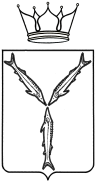 МИНИСТЕРСТВО МОЛОДЕЖНОЙ ПОЛИТИКИ И СПОРТА САРАТОВСКОЙ ОБЛАСТИП Р И К А Зот  26.05.2022  №  331г. СаратовО присвоении спортивных разрядовВ соответствии с разрядными нормами и требованиями Единой всероссийской спортивной классификации, административным регламентом по предоставлению министерством молодежной политики и спорта  Саратовской области государственной услуги «Присвоение спортивных разрядов (кандидат в мастера спорта и I спортивный разряд) и квалификационной категории «Спортивный судья первой категории» утвержденным приказом № 273 от 22 мая 2019 года и на основании представленных документовПРИКАЗЫВАЮ:Присвоить спортивный разряд «Кандидат в мастера спорта»:Присвоить I спортивный разряд:Подтвердить I спортивный разряд:Контроль за исполнением настоящего приказа оставляю за собой.Министр                                                                                                                     Р.В. Грибов№ п/пФ.И.О.Вид спортаУчреждение, организация1.Швейцаровой Ирине Андреевнегребной спортСРОО «Федерация гребного спорта Саратовской области»2.Конищевой Марии РостиславовнеплаваниеСРОО «Федерация плавания»3.Ершову Александру Васильевичууниверсальный бойРОО «Спортивная федерация «универсальный бой» Саратовской области»4.Кругловой Надежде Александровнеуниверсальный бойРОО «Спортивная федерация «универсальный бой» Саратовской области»5.Курбоновой Зарине ХугматулловнедзюдоСРОО «Федерация дзюдо Саратовской области»6.Цыпенкову Кириллу АндреевичудзюдоСРОО «Федерация дзюдо Саратовской области»7.Беловой Амелии Сергеевнепулевая стрельбаСРОСО «Федерация пулевой и стендовой стрельбы»8.Матвееву Максиму Александровичупулевая стрельбаСРОСО «Федерация пулевой и стендовой стрельбы»9.Стрелкову Сергею Олеговичупулевая стрельбаСРОСО «Федерация пулевой и стендовой стрельбы»10.Агабекову Ахмеду Аязовичусмешанное боевое единоборствоСРФСОО «Федерация смешанного боевого единоборства»11.Алиеву Хадису Пахрудиновичусмешанное боевое единоборствоСРФСОО «Федерация смешанного боевого единоборства»12.Иванову Андрею Александровичусмешанное боевое единоборствоСРФСОО «Федерация смешанного боевого единоборства»13.Меджидову Муртузу Гаджиевичусмешанное боевое единоборствоСРФСОО «Федерация смешанного боевого единоборства»14.Набиеву Гайдарбеку Каирбековичусмешанное боевое единоборствоСРФСОО «Федерация смешанного боевого единоборства»15.Склярову Никите Денисовичусмешанное боевое единоборствоСРФСОО «Федерация смешанного боевого единоборства»16.Убайдулаеву Саиду Рамазановичусмешанное боевое единоборствоСРФСОО «Федерация смешанного боевого единоборства»17.Усманову Хабибу Омаровичусмешанное боевое единоборствоСРФСОО «Федерация смешанного боевого единоборства»18.Хафизову Ахмаду Анварджоновичусмешанное боевое единоборствоСРФСОО «Федерация смешанного боевого единоборства»19.Чекиной Анастасии НиколаевнешахматыСРОО «Саратовская областная федерация шахмат»20.Зайцеву Тимуру Дмитриевичугребля на байдарках и каноэРОО «Саратовская областная федерация гребли на байдарках и каноэ»21.Томилову Сергею Александровичугребля на байдарках и каноэРОО «Саратовская областная федерация гребли на байдарках и каноэ»№ п/пФ.И.О.Вид спортаУчреждение, организация1.Антипову Даниле Алексеевичупарусный спортСРОО «Спортивная федерация парусного спорта Саратовской области»2.Евтиховой Анастасии Михайловнепарусный спортСРОО «Спортивная федерация парусного спорта Саратовской области»3.Кузнецовой Елизавете Олеговнепарусный спортСРОО «Спортивная федерация парусного спорта Саратовской области»4.Ревнивцеву Андрею Вячеславовичупарусный спортСРОО «Спортивная федерация парусного спорта Саратовской области»5.Кондратюк Алине Денисовнеуниверсальный бойРОО «Спортивная федерация «универсальный бой» Саратовской области»6.Винникову Виктору ЕвгеньевичудзюдоСРОО «Федерация дзюдо Саратовской области»7.Исраеляну Давиду ГенриховичудзюдоСРОО «Федерация дзюдо Саратовской области»8.Бирюковой Юлии Николаевнепулевая стрельбаСРОСО «Федерация пулевой и стендовой стрельбы»9.Боковой Арине Ивановнепулевая стрельбаСРОСО «Федерация пулевой и стендовой стрельбы»10.Паршиной Марии Юрьевнепулевая стрельбаСРОСО «Федерация пулевой и стендовой стрельбы»11.Мочалиной Софье АлексеевнебиатлонСРОО «Федерация биатлона Саратовской области»12.Балашову Егору Денисовичукомпьютерный спортСООООО «Федерация компьютерного спорта России»13.Кузину Даниилу Андреевичукомпьютерный спортСООООО «Федерация компьютерного спорта России»14.Куркину Дмитриюкомпьютерный спортСООООО «Федерация компьютерного спорта России»15.Найденову Антону Михайловичукомпьютерный спортСООООО «Федерация компьютерного спорта России»16.Вольновой Александре АлександровнеушуСРОО «Федерация ушу»17.Курочкиной Полине ВитальевнеушуСРОО «Федерация ушу»18.Речновой Софье НиколаевнеушуСРОО «Федерация ушу»19.Сафриной Софии ДенисовнеушуСРОО «Федерация ушу»20.Сухаревич Наталии СергеевнеушуСРОО «Федерация ушу»21.Шапкину Андрею МихайловичуушуСРОО «Федерация ушу»22.Абдрашитовой Дарье Вилевнехудожественная гимнастикаОО «Саратовская областная федерация художественной гимнастики»23.Арслановой Регине Наилевнехудожественная гимнастикаОО «Саратовская областная федерация художественной гимнастики»24.Киреевой Полине Алексеевнехудожественная гимнастикаОО «Саратовская областная федерация художественной гимнастики»25.Фроловой Анне Витальевнехудожественная гимнастикаОО «Саратовская областная федерация художественной гимнастики»№ п/пФ.И.О.Вид спортаУчреждение, организация1.Луковихину Ивану ДмитриевичубиатлонСРОО «Федерация биатлона Саратовской области»